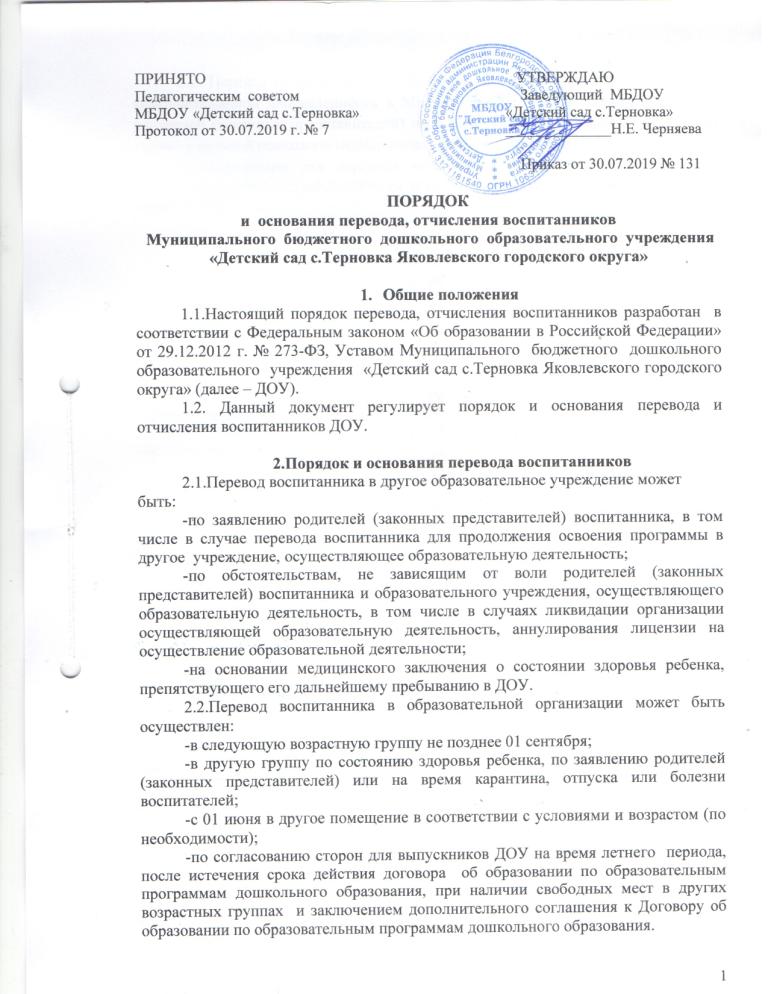 2.3. Перевод детей из группы общеразвивающей направленности в группу  комбинированной направленности в МБДОУ, осуществляется только с согласия родителей (законных представителей) на основании рекомендаций и заключения территориальной психолого-медико-педагогической комиссии (ТПМПК). 2.4.Основанием для перевода является распорядительный акт (приказ) заведующего ДОУ, осуществляющим образовательную деятельность, о переводе воспитанника.2. Порядок отчисления воспитанников3.1. Отчислением является исключение воспитанника из списочного состава ДОУ на основании заявления родителей (законных представителей) воспитанника и приказа заведующего Учреждением с соответствующей отметкой в книге движения воспитанников.3.2. Отчисление воспитанника из ДОУ может производиться в следующих случаях:1) в связи с освоением основной образовательной программы дошкольного образования МБДОУ «Детский сад с.Терновка»;2) досрочно по основаниям, установленным законодательством об образовании:-по инициативе родителей (законных представителей) обучающегося, в том числе в случае перевода обучающегося для продолжения освоения образовательной программы в другую организацию, осуществляющую образовательную деятельность;-по заявлению родителей (законных представителей) в случае перевода воспитанника для продолжения освоения программы в другую организацию, осуществляющую образовательную деятельность;-на основании медицинского заключения о состоянии здоровья ребенка, препятствующего его дальнейшему пребыванию в образовательном учреждении;-по обстоятельствам, не зависящим от воли родителей (законных представителей) воспитанника и ДОУ, в том числе в случаях ликвидации организации, осуществляющей образовательную деятельность.3.3. Основанием для отчисления воспитанника является распорядительный акт (приказ) заведующего ДОУ об отчислении. Права и обязанности участников образовательного процесса, предусмотренные законодательством об образовании и локальными нормативными актами ДОУ, прекращаются с даты отчисления воспитанника.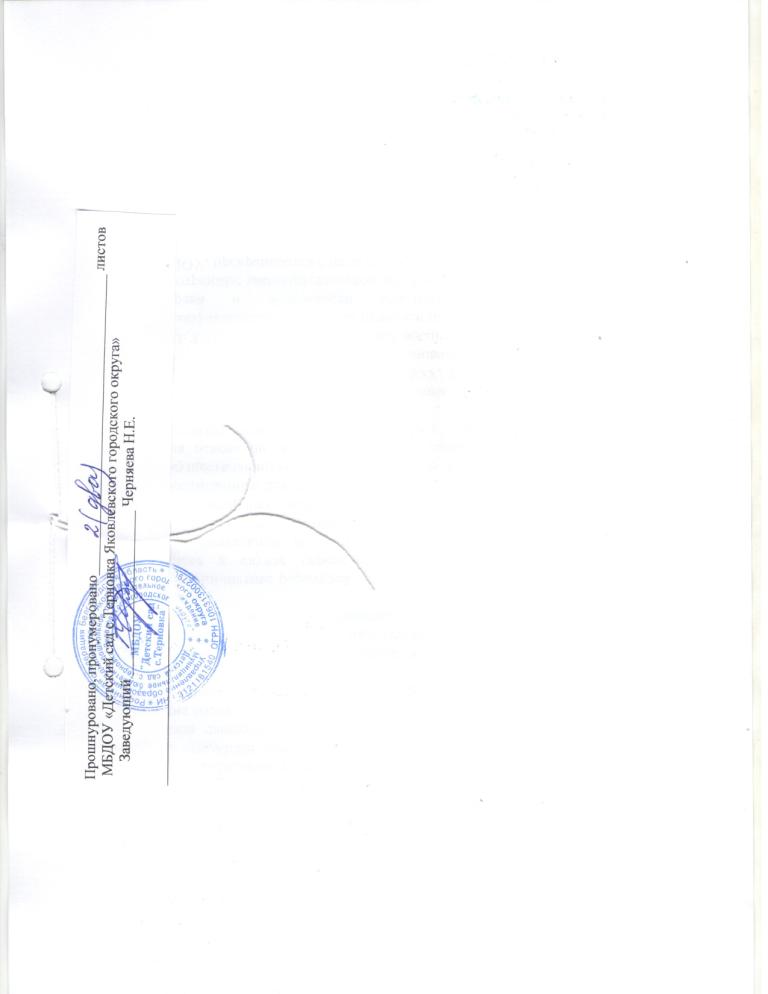 